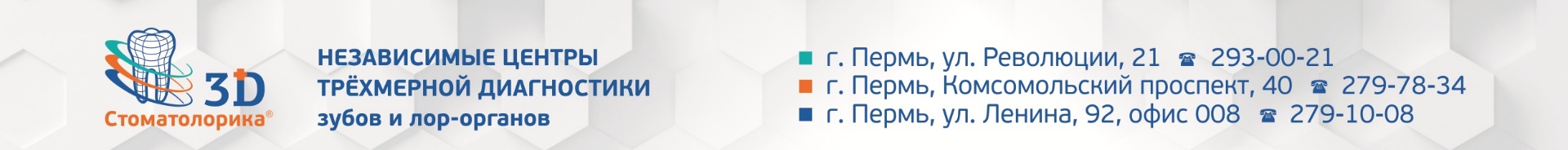 Доза облучения пациента при разных видах исследования*В высоком разрешении**Зиверт измеряет мощность излучения и полученной дозы при рентгенографии зубов.1мЗв = 1000 мкЗвВид проводимого исследованияДоза облучения Конусно-лучевая компьютерная томография обеих челюстей0,065 мЗв**Конусно-лучевая компьютерная томография обеих челюстей в HD*0,1 мЗвКонусно-лучевая компьютерная томография одной челюсти0,04  мЗвКонусно-лучевая компьютерная томография сектора  0,03  мЗвКонусно-лучевая компьютерная томография сектора в HD*0,05  мЗвКонусно-лучевая компьютерная томография придаточных пазух носа (ВЧП, лобные пазухи)2х0,065 мЗв =0,13мЗвКонусно-лучевая компьютерная томография височной кости0,13 мЗвКонусно-лучевая компьютерная томография скуловой кости0,13 мЗвКонусно-лучевая компьютерная томография орбиты0,065 мЗвКонусно-лучевая компьютерная томография костей носа0,065 мЗвКонусно-лучевая компьютерная томография носоглотки0,065 мЗвВНЧС4х0,067мЗв=0,268 мЗвТелерентгенография  (ТРГ)0,001 мЗвОртопантомография (ОПТГ)0,011 мЗв